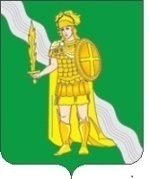 АДМИНИСТРАЦИЯПОСЕЛЕНИЯ НОВОФЕДОРОВСКОЕ В ГОРОДЕ МОСКВЕПОСТАНОВЛЕНИЕ14.01.2016 № 4О создании межведомственной комиссии по охране труда поселения Новофедоровское В соответствии с Трудовым кодексом Российской Федерации, Законом города Москвы от 12 марта 2008 года № 11 «Об охране труда в городе Москве», Постановлением Правительства города Москвы от 10 ноября 2009 года № 1212-ПП «Об утверждении Положения о системе государственного управления охраной труда и Положения о межведомственной комиссии по охране труда», в целях реализации государственной политики в области охраны труда в организациях и учреждениях поселения, руководствуясь Уставом поселения Новофедоровское, постановляю:1. Создать при администрации поселения Новофедоровское Межведомственную комиссию по охране труда поселения Новофедоровское.2. Утвердить Положение о Межведомственной комиссии по охране труда поселения Новофедоровское (Приложение 1).3. Утвердить состав Межведомственной комиссии по охране труда поселения Новофедоровское (Приложение 2).4. Опубликовать настоящее постановление в газете «Сборник правовых актов поселения Новофедоровское» и разместить на официальном сайте органов местного самоуправления поселения Новофедоровское в информационно-телекоммуникационной сети «Интернет».5. Признать утратившим силу постановление администрации поселения  Новофедоровское от 13 ноября 2014 года № 114 «О создании межведомственной комиссии по охране труда поселения Новофедоровское».6. Контроль за исполнением  настоящего постановления возложить на первого заместителя главы администрации поселения Новофедоровское Шутикова А.В.Глава администрации                                                                 	              Г.П. ПензовПриложение 1к постановлению администрации поселения Новофедоровскоев городе Москвеот 14.01.2016 № 4Положение о межведомственной комиссии по охране труда поселения Новофедоровское1. Общие положения1.1. Настоящее Положение определяет компетенцию и порядок работы Межведомственной комиссии по охране труда поселения Новофедоровское (далее - Комиссия).1.2. Комиссия является постоянно действующим самостоятельным органом, не является юридическим лицом и действует в рамках предоставленных прав и полномочий.1.3. Комиссия в своей деятельности руководствуется Конституцией Российской Федерации, Трудовым кодексом Российской Федерации, законами и иными нормативными правовыми актами Российской Федерации, законами и иными правовыми актами города Москвы, Уставом поселения Новофедоровское, нормативными правовыми актами поселения Новофедоровское, а также настоящим Положением.2. Задачи, функции и права Комиссии2.1. Задачами Комиссии являются:2.1.1. Координация деятельности органов местного самоуправления поселения Новофедоровское, профсоюзов и работодателей по реализации основных направлений государственной политики в области охраны труда.2.1.2. Организация и координация взаимодействия органов местного самоуправления поселения Новофедоровское с предприятиями,  учреждениями и организациями поселения, направленные на улучшение условий и охраны труда, снижение профессионального риска повреждения здоровья.2.2. Комиссия в соответствии с возложенными на нее задачами выполняет следующие функции:2.2.1. Готовит и рассматривает предложения по реализации основных направлений государственной политики в области охраны труда в поселении Новофедоровское.2.2.2. Определяет приоритетные направления работы по охране труда.2.2.3. Разрабатывает и реализует меры, направленные на содействие работодателю в обеспечении безопасных условий и охраны труда, снижение уровня профессиональных рисков повреждения здоровья.2.2.4. Заслушивает информацию о практической деятельности в области охраны труда:- органов местного самоуправления поселения Новофедоровское и руководителей предприятий, учреждений и организаций, осуществляющих свою деятельность на территории поселения;- работодателей, неоднократно допустивших случаи производственного травматизма с тяжелым и смертельным исходом, о принимаемых мерах по устранению причин производственного травматизма.2.2.5. Рассматривает информацию о состоянии производственного травматизма и профессиональной заболеваемости на предприятиях, в организациях и учреждениях поселения.2.2.6. Готовит предложения по вопросам, требующим решения Окружной межведомственной комиссии по охране труда Троицкого и Новомосковского административных округов города Москвы.2.3. Комиссия имеет право:2.3.1. Приглашать на заседание Комиссии представителей органов исполнительной власти города Москвы, органов местного самоуправления поселения Новофедоровское, предприятий, учреждений и организаций поселения, юридических и физических лиц по вопросам, относящимся к компетенции Комиссии.2.3.2. Запрашивать в установленном порядке от органов местного самоуправления поселения Новофедоровское и предприятий, учреждений, организаций поселения необходимые для работы Комиссии материалы в пределах своей компетенции.2.3.3. Создавать при Комиссии рабочие группы для подготовки материалов к заседанию Комиссии.2.3.4. Привлекать в установленном порядке к работе независимых экспертов.2.3.5. Осуществлять взаимодействие с отраслевыми комиссиями по охране труда и межведомственной комиссией по охране труда при префектуре Троицкого и Новомосковского административных округов города Москвы.2.3.6. Опубликовывать в установленном порядке в средствах массовой информации решения Комиссии и материалы о своей деятельности.3. Организация и порядок работы Комиссии3.1. Состав и изменения в составе Комиссии утверждаются постановлением администрации поселения Новофедоровское.3.2. Комиссия осуществляет свою деятельность в соответствии с ежегодными планами работы, которые принимаются на заседании Комиссии и утверждаются ее председателем.3.3. Заседания Комиссии проводятся по мере необходимости, но не реже одного раза в квартал.3.4. Заседание Комиссии является правомочным, если на нем присутствует более половины ее состава.3.5. В заседаниях Комиссии могут принимать участие лица, приглашенные для обсуждения отдельных вопросов повестки заседания.3.6. Повестка заседания Комиссии предварительно рассматривается председателем Комиссии и рассылается членам Комиссии не позднее чем за 5 рабочих дней до заседания Комиссии.3.7. Решения Комиссии принимаются большинством голосов присутствующих на заседании членов Комиссии путем открытого голосования. В случае равенства голосов решающим является голос председательствующего на заседании.3.8. Заседание Комиссии оформляются протоколами, которые подписываются председателем и секретарем Комиссии.3.9. Председатель Комиссии, а в случае его отсутствия - заместитель председателя вправе перенести очередное заседание или назначить дополнительное.3.10. Председатель Комиссии осуществляет общее руководство, проводит заседания в соответствии с принятым регламентом, представляет Комиссию в органах государственной власти и организациях города Москвы, назначает одного из заместителей председателя Комиссии председательствующим на заседании Комиссии в период своего временного отсутствия.3.11. Заместитель председателя и члены Комиссии осуществляют следующие полномочия:3.11.1. Лично участвуют в обсуждении и голосовании рассматриваемых вопросов на заседаниях Комиссии.3.11.2. Высказывают замечания, предложения и дополнения по вопросам, рассматриваемым на заседаниях Комиссии, в письменном или устном виде.3.11.3. По поручению председательствующего на заседании Комиссии готовят заключения по вопросам, находящимся в компетенции Комиссии.3.11.4. Возглавляют по поручению председателя Комиссии рабочие группы, осуществляющие подготовку материалов по вопросам, рассматриваемым на заседаниях Комиссии.3.12. Секретарь Комиссии:3.12.1. Формирует проекты ежегодных планов работы Комиссии.3.12.2. Формирует повестку заседания Комиссии с учетом предложений, рекомендаций и заключений рабочих групп и членов Комиссии. Повестка заседания Комиссии должна содержать перечень вопросов, подлежащих рассмотрению, время и место проведения заседания.3.12.3. Информирует членов Комиссии о повестке заседания за 5 рабочих дней до его проведения и обеспечивает членов Комиссии рабочими документами и материалами по обсуждаемым вопросам.3.12.4. Ведет протоколы заседания Комиссии.3.12.5. Оформляет решения Комиссии.3.12.6. Информирует членов Комиссии о невыполненных решениях и принятых мерах.3.13. Организационно-техническое обеспечение деятельности Комиссии осуществляет администрация поселения Новофедоровское.Приложение 2к постановлению администрации поселения Новофедоровскоев городе Москвеот 14.01.2016 № 4Составмежведомственной комиссии по охране труда поселения Новофедоровское№п/пДолжностьФамилия, имя,  отчествоМесто работы, должностьТелефонПредседатель комиссииШутиков Александр ВикторовичПервый заместитель главы администрации поселения Новофедоровское8(495)842-03-02Заместитель председателя комиссииСелезнева Любовь ИвановнаЗаместитель главы администрации поселения Новофедоровское8(495)842-01-31Секретарь комиссииЧистякова Елена МихайловнаГлавный специалист службы делопроизводства и кадров администрации поселения8(495)842-03-03Член комиссииЧелмодина Екатерина НиколаевнаГлавный бухгалтер - начальник отдела экономики, финансов и бухгалтерского учета администрации поселения8(495)842-03-04Член комиссииУхин Андрей ИвановичНачальник отдела безопасности и  обеспечения деятельности администрации поселения8(495)842-02-62Член комиссииМахлаев Валерий МихайловичЭксперт отдела безопасности и  обеспечения деятельности администрации поселения8(495)842-03-05Член комиссииЯрмуш Алексей ОлеговичСпециалист по охране труда структурного подразделения «Школа № 2062» ГБОУ города Москвы «Школа № 1391»8(495)842-01-42Член комиссииАртемова Валентина АлексеевнаСпециалист по охране труда ГБУК города Москвы «ДКиС «Яковлевское»»8(495)842-03-43Член комиссииЗахарова Елена ПетровнаИнженер по охране труда ООО «Кузнецовский комбинат»8(495)842-01-53Член комиссииВасин Михаил ИвановичСпециалист по охране труда ООО «Свеал»8(495)842-82-69